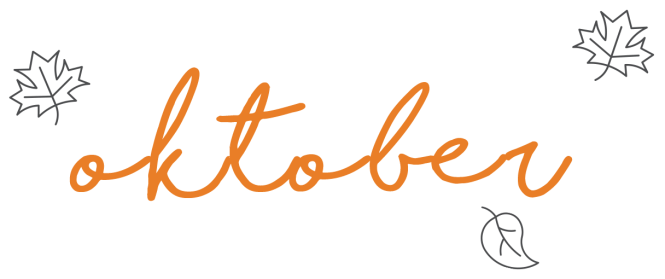 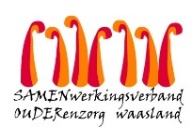 Activiteitenkalender Bloementuin WZC Hofstede Oktober 2020Donderdag 1/10Vrijdag 2/10KeuzeactiviteitWeetjes rond oktoberMaandag 5/10Dinsdag 6/10Woensdag 7/10Donderdag 8/10Vrijdag 9/10Weerspreuken en gezegdenGebeden GymnastiekBewaarwafeltjes makenKeuzeactiviteitMaandag 1412/10Dinsdag 13/10Woensdag 14/10Donderdag 15/10Vrijdag 16/10KeuzeactiviteitPompoensoep HerfstbloemstukBewegingsactiviteitSoorten paddenstoelenMaandag 19/10Dinsdag 20/10Woensdag 21/10Donderdag 22/10Vrijdag 23/10KeuzeactiviteitVoetbalFeestmenu &geheugenspelCrea: knutselen met denneappels Bingo met cijfers en lettersMaandag 26/10Dinsdag 27/10Woensdag 28/10Donderdag 29/10Vrijdag 30/10Rijstpap met verse koffieSeizoensspelCourgettesoepBewegingsactiviteitHalloween dessert